GRUPO DANONE MEXICOTE BUSCA A TITenemos 3 vacantes para trabajar como “Becario” dentro del área de IT (Sistemas). Duración del proyecto es de: Mayo a Diciembre (8 meses)Buscamos que el estudiante cumpla con los siguientes requisitos: Conocimientos en: Bases de Datos SQL. (Consultas y estructura de Bases de Datos). Administración de proyectos. Paquetería de Office.Conocimiento de redes. Conocimiento de Sistemas Operativos.Habilidades: Facilidad de autoaprendizaje. Buen Ingles. (Hablado y Escrito).Trabajo en equipo.Gusto por los procesos.Ayuda económica: $6,000.00 pesos mensuales

Cursando semestres: Séptimo a Octavo 

Carreras interesadas: Sólo Tecnologías de la Información 

Horas a la semana: 30 

Lugar de trabajo: Santa Fe con posibilidad de apoyar algunos días en la Fábrica de Bonafont en Toluca.Si estás interesado(a), favor de mandar tu CV con fotografía a la siguiente dirección:Josecarlos.rodriguez@danone.com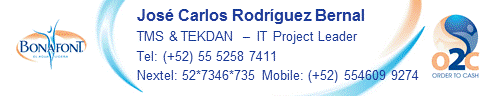 